2771 Miccosukee Road						                   (850) 671-1920Tallahassee, Florida 32308						     Fax: (850) 671-1921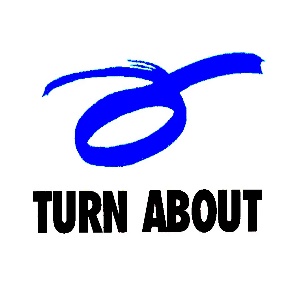 Job DescriptionSocial Services Administrative Assistant (Volunteer)Administrative Functions/Tasks PerformedFundamental clerical duties such as: Answering phone callsTyping invoicesHandling outgoing and incoming mailGreeting visitors/clientsScheduling  appointments/meetingsSending faxes, scans, making copies and filesMonitor and maintain office and cleaning supplies/inventoryAssist in client billing, submitting statements to clients and insurance companiesAssist in maintaining office records, client financial files, and personnel recordsDisposal of records as per agency retention schedule and policyAssist with grant preparation, presentations (on and off site) and fundraisingArrange cleaning, maintenance, repairs of building/facilities exterior/interior and groundsTechnical support of copiers, computers, email, phone system, internet, hardware and software issues and other electronicsApplicant will be subject to background security screening, confidentiality agreement, and drug screening.	Turn About, Inc. is an Equal Opportunity Employer